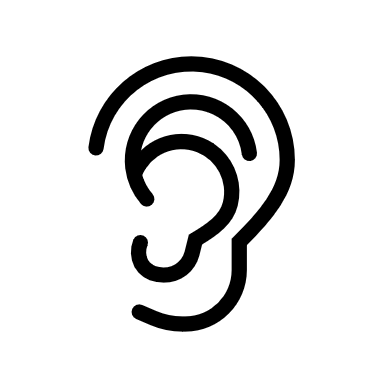 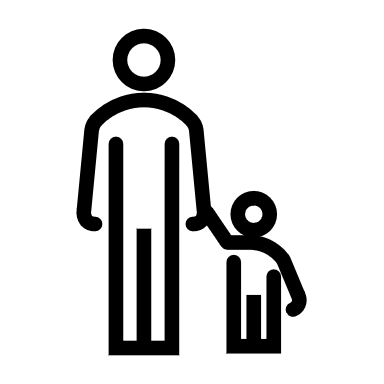 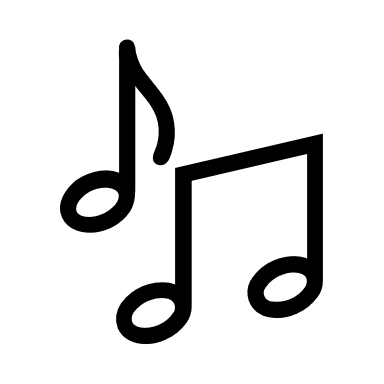 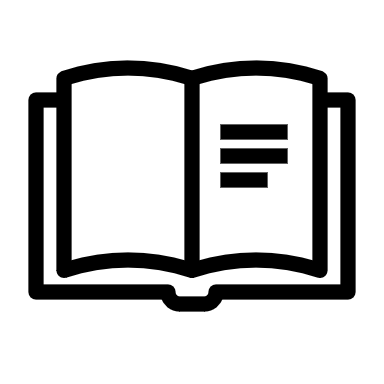 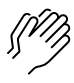 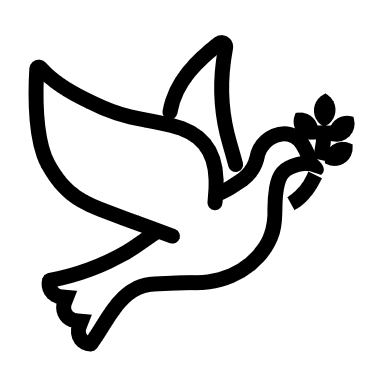 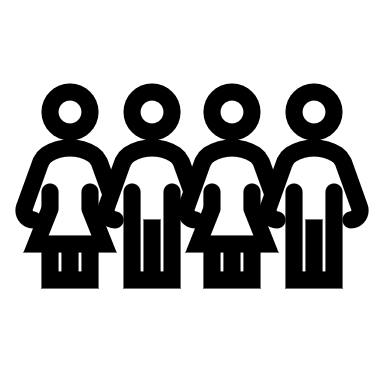 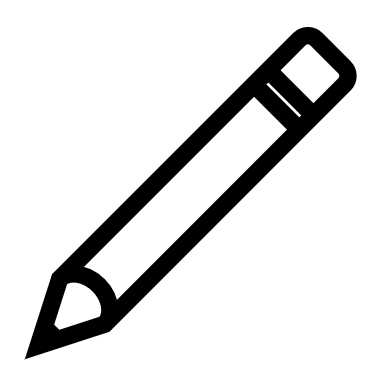 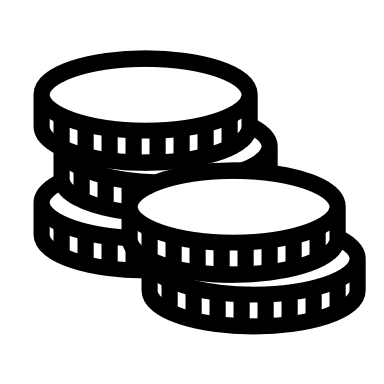 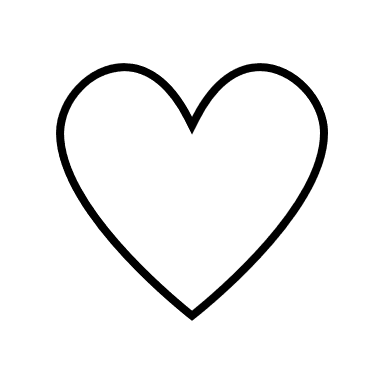 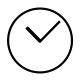 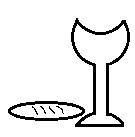 (Kids – use your worship packet and the tools listed at the end of the bulletin to do all these things.)Southminster Presbyterian Church 2nd Sunday of Christmas or the 95th Sunday of CovidJanuary 2, 20229:30 a.m. Find the link for the service on one of these sites:1) our Facebook page: https://www.facebook.com/SouthminsterGlenEllyn/
2) our web site: https://www.southminsterpc.org/worship-videos
3) our YouTube channel:
https://www.youtube.com/channel/UCPgWICngOvkmR1OXgCG_wiA/videosIf the video feed is interrupted during the service, we will continue to record and then post the full video on Facebook and our web site as soon as possible.  For those who are in the sanctuary, please put your phone in airplane mode.Today we are having communion. Those at home may want to gather the elements (“bread” and “wine” or whatever you have) before the service begins. 1	Gathering Music:  	Come, Ye Sinners, Poor and Needy; 
                     	Listen, God Is Calling; I Come with Joy;
 		I Want to Walk as a Child of the Light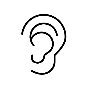  Our slideshow today is “Meet Grayson Van Camp.” 2	Welcome and Announcements 3	Improvisational Prelude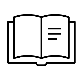  4 	Lighting the Candles       	(John 1:14)	The Word became flesh and dwelt among us,
full of grace and truth. 5	Call to Worship  		(Isaiah 60:1-6)	Leader:	Arise, shine; for your light has come, 
 		       and the glory of the LORD has risen upon you.	People:	For darkness shall cover the earth, 
 		       and thick darkness the peoples; 
 		  but the LORD will arise upon you, 
 		       and his glory will appear over you.	Leader:	Nations shall come to your light, 
 		       and kings to the brightness of your dawn.	People:	Lift up your eyes and look around; 
 		       they all gather together, they come to you; 
		  your sons shall come from far away, 
        and your daughters shall be carried on their nurses’ arms.	Leader:	Then you shall see and be radiant; 
 		       your heart shall thrill and rejoice, 
 		  because the abundance of the sea shall be brought to you, 
 		       the wealth of the nations shall come to you.	People:	A multitude of camels shall cover you, 
 		       the young camels of Midian and Ephah; 
 		       all those from Sheba shall come. 
 		  They shall bring gold and frankincense, 
 		       and shall proclaim the praise of the LORD. 6	Hymn 109:   	Blest Be the God of Israel   (verses 1, 3)    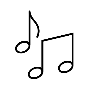 Blest be the God of Israel,
who comes to set us free;
who visits redeems us.
who grants us liberty.
The prophets spoke of mercy,
of freedom and release
God shall fulfill that promise
and bring the people peace.On those who sit in darkness
the sun begins to rise,
the dawning of forgiveness
upon the sinner's eyes.
God guides the feet of pilgrims
Along the paths of peace.
O bless our God and Savior
with songs that never cease.CCLI Song # 860627Hal H. Hopson | Michael Perry© Words: 1973 Michael Perry - The Jubilate Group (Admin. by Jubilate Hymns Ltd, sub to Hope Publishing for various regions) (Admin. by Hope Publishing Company)Music: 1983 Hope Publishing Company For use solely with the SongSelect® Terms of Use. All rights reserved. www.ccli.comCCLI License # 21214429 7	Prayer of Confession:  (unison)		Forgive us, O God, when we limit you –
When we remake you in our image,
When we claim our causes as your own,
When we box you in,
And explain you away,
And in our attempts at understanding, whittle away all mystery.
Forgive us for our human impulses, and change us:
Awaken us to your blinding glory,
Confound us by your love,
Shower us with grace so that we will be made new,
Recreated in your image,
Grateful for all that we cannot know.
In the name of Christ, who brought us closer to you, we pray. Amen. 	(Confession written by Beth Merrill Neel on her blog, “Hold Fast to What Is Good.” Used with permission.)	       		(Time of silence for personal prayer and confession)    	 8	Declaration of the Grace of God/Assurance of Pardon    		Leader:	Friends, let us proclaim the Good News:.	People:	In Jesus Christ, we are forgiven!	Leader:	Let us go out into the world as people made new by God.	All:	Alleluia! Amen.(Confession written by Beth Merrill Neel on her blog, “Hold Fast to What Is Good.” Used with permission.) 9	Response 134:  	Joy to the World (verse 3) No more let sins and sorrows grow,
Nor thorns infest the ground;
He comes to make his blessings flow
Far as the curse is found,
Far as the curse is found,
Far as, far as the curse is found.Public domain10	The Passing of the Peace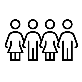 11	Word with Children	                                                        Rev. Grayson Van Camp	For children worshiping in the sanctuary, please stay with your families during the Word
 	with Children. When our Covid rules change, we will welcome you back up front.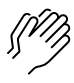 12	Prayer for Illumination     13      Scripture Lessons: 	Hebrews 2:10-18                                              John 1:35-5114      Sermon:	“So Now What?” 15	Saying What We Believe/Affirmation of Faith  (unison)	 (from A Brief Statement of Faith)In gratitude to God, empowered by the Spirit, we strive to serve Christ in our daily tasks and to live holy and joyful lives, even as we watch for God’s new heaven and new earth, praying, “Come, Lord Jesus!”16	Hymn 130:  	Break Forth, O Beauteous Heavenly Light   Break forth, O beauteous heavenly light,
And usher in the morning,
You shepherds, shudder not with fright,
But hear the angel's warning.
This child, now weak in infancy,
Our confidence and joy shall be,
The power of Satan breaking,
Our peace eternal making.Public domainOffering of Ourselves and Our Gifts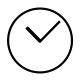 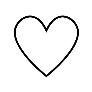 17	Offertory:  	See Amid the Winter’s Snow                Edward Caswell (1858), John Goss (1871)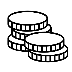 18	Offering Response 123:  It Came Upon the Midnight Clear   (verse 5)  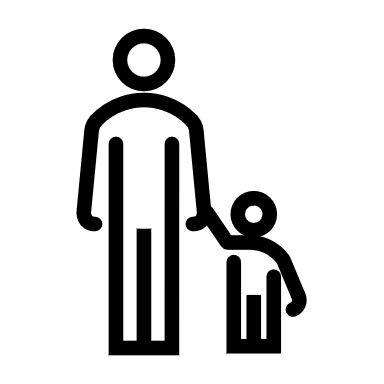 For lo, the days are hastening on, by prophets seen of old,When with the ever-circling years shall come the time foretold,When peace shall over all the earth its ancient splendors fling,And the whole world give back the song which now the angels sing.Public domain19	Prayer of Dedication			Service of the Lord’s Supper              20	Invitation 	[We extend an invitation to the Lord’s Supper to all who have been baptized. You do 
 	not need to be a member of this congregation or a Presbyterian to share in this meal. 
	We remember that access to the Table is not a right conferred upon the worthy, but a 
 	privilege given to believers who come in faith, repentance, and love.]21 	Great Prayer of Thanksgiving  	Leader:	The Lord be with you.	People:	And also with you.	Leader:	Lift up your hearts.	People:	We lift them to the Lord.	Leader:	Let us give thanks to the Lord our God. 	People:	It is right to give our thanks and praise.22	    The minister gives thanks…23	The congregation responds by singing together:         Holy, holy, holy Lord, God of power and might,Heav’n and earth are full of your glory.Hosanna in the highest, hosanna in the highest.Blest is he who comes in the name of the Lord.Hosanna in the highest, hosanna in the highest.Music: A Community Mass, Richard Proulx, © 1971, 1977, GIA Publications, Inc.
Reprinted/Streamed with permission under OneLicense.net # A-739517. All rights reserved.24	The minister continues the Thanksgiving…	According to Christ’s commandment 	We remember his death, 	We proclaim his resurrection, 	We await his coming in glory.The minister continues with Intercessions for the Church and the World
and Prayers of the People…	Leader:	Lord, in your mercy,	People:	hear our prayers.	Our Lord’s PrayerOur Father who art in heaven, hallowed be thy name. Thy kingdom come, thy will be done, on earth as it is in heaven. Give us this day our daily bread; and forgive us our debts, as we forgive our debtors; and lead us not into temptation, but deliver us from evil. For thine is the kingdom and the power and the glory, forever. Amen.Children, draw or write something you would like to say to God in prayer this morning. 
If you want to share it with the church, you may also leave a message 
on the church phone line.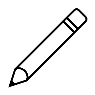 	Words of Institution 	Communion25	Communion Music:	     New Year’s Carol 	Traditional 	The music during communion gives us time to reflect on God's love and grace found 
  	in the sacrament of the Lord's Supper. When the music is finished, our pastor will invite 
 	everyone to partake by saying, “Take, eat, and drink, all of you.”26	Prayer after Communion27	Hymn 152:  What Star Is This, with Beams So Bright   (verses 1, 4)   What star is this, with beams so bright,
More lovely than the noonday light?
'Tis sent to announce a newborn king,
Glad tidings of our God to bring.O Jesus, while the star of grace
Impels us on to seek your face,
Let not our slothful hearts refuse
The guidance of your light to use.Public domain28	Charge and Benediction                                              	Leader:	Now go and serve the Lord,
  	People: 	For we are blessed to be a blessing!
	       All:    Alleluia! Amen!29	PostludeParticipants and Technical CrewGuest preacher: Rev. Grayson Van CampLiturgist: Lynn FerinoWorship Host: Lanny RussellMusicians: Tom Anderson; James Van CampWorship Associate: David KozichTech support: Ron Birchall, Steve Henkels, Chris Kozich The flowers today are given by Lanny Russell in celebration of Johnny’s birthday.Good Morning to our Children:To complete all the activities in this worship folder you will need:ears to heara mouth to sing  hands to foldeyes to read a brain to think  a worship kit including:something to color with – crayons, markers or colored pencilssomething to write with, like a pen or pencilsomething to write on, like a table or a clipboardscissors and tape  If you would like a worship kit for your child, please contact Pastor Wendy (wendy@southminsterpc.org) and one will come to you!A Guide to Our Worship SymbolsQuotations for our Worship Symbols Guide are taken from Our Order of Worship by Teresa Lockhart Stricklen, Associate for Worship, Presbyterian Church (USA), found at https://www.pcusa.org/site_media/media/uploads/theologyandworship/pdfs/order_of_worship_brochure_dec_2008.pdf. Edited.We listenWe pass the peaceWe read alongWe give our offering of time, talent and treasureWe standWe sing if we are at homeWe prayWe respondWe participate
 in the Word 
with ChildrenWe take com-munion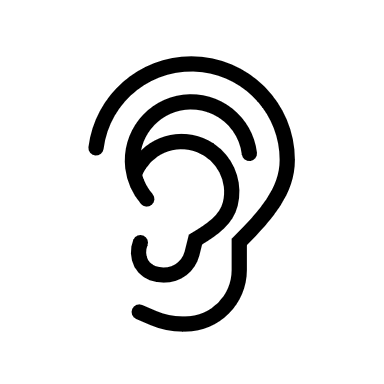 We listen: “Basically, the sermon is God’s dynamic, eternal Word spoken to us in such a way that we might hear what God has to say to us and be encouraged to follow the Lord 
in faith.  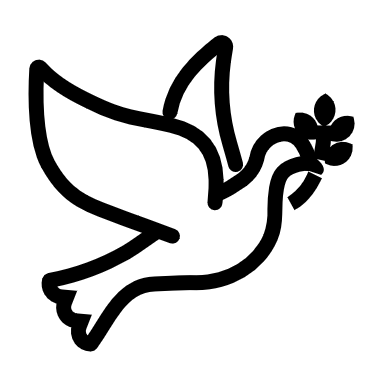 We pass the peace: “…We greet one another with the peace of Christ as common forgiven sinners. As we are forgiven, so we forgive. This is also a good time to reconcile with those family members who drove us crazy trying to get to church on time, church members with whom we have tensions, or people we're not so happy to see.”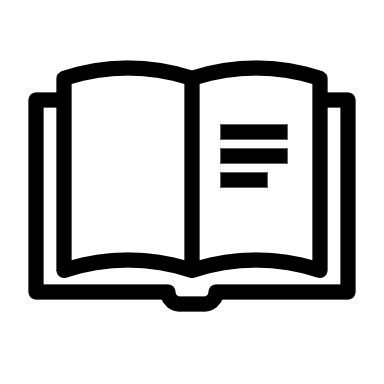 We read along: “God’s Word comes to us in many ways—through scripture, special music, sermons. Listen for God's eternal Word addressing you with good news about the Lord’s love for you and all people.”We give our offering of time, talent, and treasure: “This is the time when we give ourselves, all that we are, and all that we have, to God’s service. As a symbol of what is of value to us, we make an offering… to promote the gospel.”We stand: “We stand as a way of saying, “This is where I stand,” and as a way of standing in continuity with the people of God of ages past…”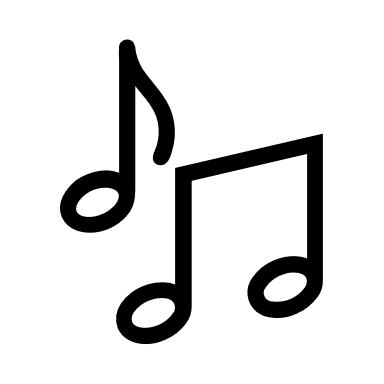 We sing: “…We sing praise with hearts and minds (even if that's a little out of tune), just enjoying God for who God is. As we open up the pathways of breath to sing praise, we make space for the Spirit breath to fill us.” Even if we simply listen and read the words, we are praising God.We sing: “…We sing praise with hearts and minds (even if that's a little out of tune), just enjoying God for who God is. As we open up the pathways of breath to sing praise, we make space for the Spirit breath to fill us.” Even if we simply listen and read the words, we are praising God.We pray: The first thing we do is pray—for our world, the church, other people, and ourselves. The prayer is our prayer as a church. One person may pray for us, but we are all praying together as one in our hearts, continuing Christ’s ministry of prayer for the world.”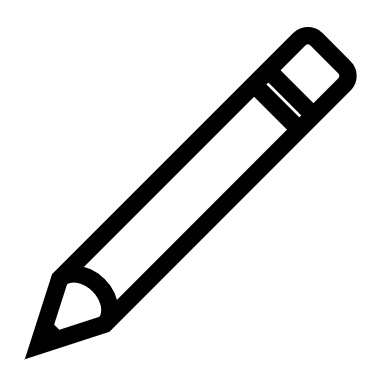 We respond: Responding by writing or drawing helps us remember what we are hearing and is a chance to express our beliefs.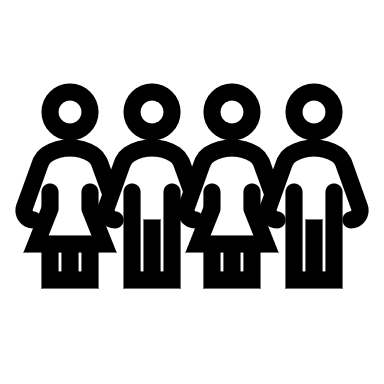 We participate in the Word with Children: It is called the Word WITH Children because the whole church is invited to listen with the fresh, faith-filled ears of children to the proclaimed message.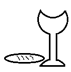 We share communion. The Lord’s Supper not only nourishes, it also teaches, and we learn about communion by participating in it. Even very young children can sense that the Lord’s Supper is a special meal to be received with respect, and they can share a deep sense of belonging to the forgiving, accepting, loving community of the church. Parents or guardians may decide when their children have reached this point and are ready to celebrate communion.